О внесении изменения в приказ министерства образования Тульской области от 29.11.2021 № 1526 «О создании Центров образованияестественно-научной и технологической направленности «Точка роста» в 2022 году»В целях обеспечения реализации в 2022 году мероприятий федерального проекта «Современная школа» национального проекта «Образование», регионального проекта «Современная школа» приоритетной региональной программы «Образование», на основании распоряжения правительства Тульской области от 17.12.2020 № 999-р «Об утверждении Концепции создания в Тульской области Центров образования «Точка роста», в соответствии с Положением о министерстве образования Тульской области, утвержденным постановлением правительства Тульской области от 29 января 2013 года № 16, п р и к а з ы в а ю:Внести в приказ министерства образования   Тульской   области от 29.11.2021 № 11526 «О создании Центров образования естественно-научной и технологической направленности «Точка роста» в 2022 году» (далее - приказ) следующее изменение:изложить приложение № 1 приказа в новой редакции (приложение к настоящему приказу).Администрации муниципального образования г. Новомосковск провести работу по замене образовательной организации, на базе которой в 2022 году планируется создание и функционирование Центра образования естественно-научной и технологической направленности «Точка роста».Контроль исполнения настоящего приказа возложить на директора департамента образования министерства образования Тульской области Сорокину Л.Ю.Исп. Волчкова Татьяна Анатольевна.министерство образования Тульской области, начальник отдела,Леньшина Анна Александровна, Тел: 8(4872)22-41-20Anna.Lenshina@tularegion.ruПеречень образовательных организаций, на базе которых планируется создание и функционирование Центров образования естественно-научной и технологической направленности «Точка роста» в 2022 году в рамкахфедерального проекта «Современная школа» национального проекта «Образование» в Тульской областиМИНИСТЕРСТВО ОБРАЗОВАНИЯ ТУЛЬСКОЙ ОБЛАСТИМИНИСТЕРСТВО ОБРАЗОВАНИЯ ТУЛЬСКОЙ ОБЛАСТИП Р И К А ЗП Р И К А З01.04.2022№ 571Министр образования Тульской области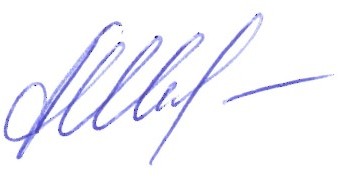 А.А. ШевелеваПриложениек приказу министерства образования Тульской областиот	№№Наименование муниципального образованияНаименование общеобразовательной организацииЮридический адрес общеобразовательной организации (по уставу)Численность обучающихсяУкажите, является ли школа малокомплектной(да/нет)1МО Алексинский районМБОУ "Шелепинская СОШ№27"Алексинский р-н,д. Большое Шелепино, ул. Новая, д.12105Нет2МО Белевский районМБОУ "СОШ № 4" г. Белёва Тульской областиРоссийская Федерация, 301530, Тульская область, Белевскийрайон, город Белев, улица Пушкина, дом 25437Нет3МО Богородицкий районМОУ СШ № 8301835, Тульская обл., г. Богородицк,ул. Макаренко, д.16438Нет4МО Веневский районМОУ "Веневский ЦО №2"Тульская область, г. Венев, м-н"Южный" д 25921Нет5МО Веневский районМОУ "Анишинская СШ им. Героя Советского Союза А.С.Гостева"Тульская область, Веневский район, д. Анишино, ул. Новая, д.1465Нет